САБИРАЊЕ И ОДУЗИМАЊЕ ДО 10 – ТЕКСТУАЛНИ ЗАДАЦИВеверица је пре подне сакупила 3 лешника , а поподне 7 . Колико је лешника сакупила тог дана ?Једнакост :________________________________________________Одговор :__________________________________________________________________________________________________________Жаба је уловила 10 мушица . Изгубила  је 4 . Колико је мушица остало жаби за ручак ? Једнакост :________________________________________________Одговор :__________________________________________________________________________________________________________Кошута има 3 године , а јелен је 6 година старији од ње . Колико година има јелен ?Једнакост :________________________________________________Одговор :__________________________________________________________________________________________________________Меда је нашао 10 крушака . Старијем сину дао је 3 , а млађем 2 . Колико је меди остало крушки ?Једнакост :________________________________________________Одговор :__________________________________________________________________________________________________________Пољски миш је имао 6 зелених и 2 жуте семенке . Појео је 5 семенки за ручак . Колико му је семенки остало за вечеру ?Једнакост :________________________________________________Одговор :__________________________________________________________________________________________________________Рода је угледала 8 жабица . Успела је да улови 3. Колико је жабица побегло роди ?Једнакост :________________________________________________Одговор :__________________________________________________________________________________________________________У једном кртичњаку су 3 кртице , а у другом 2 кртице више .Колико кртица има укупно у оба кртичњака ?                                +                              =            ПРВИ                     ДРУГИ                    УКУПНОДесет совица распореди  у 4 кавеза , тако да у сваком кавезу буде различит број совица и да ни један кавез не остане не остане празан .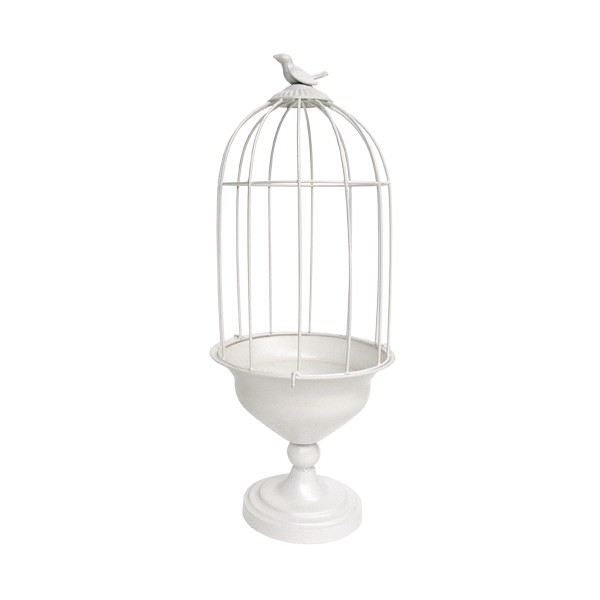 Совице у кавезима означи тачкама ! Распореди називе животиња из задатака у одговарајућу колону . На дну упиши њихов број .Колико се укупно животиња помиње у задацима ?Једнакост :________________________________________________Одговор :__________________________________________________________________________________________________________ШУМАЛИВАДАБАРА